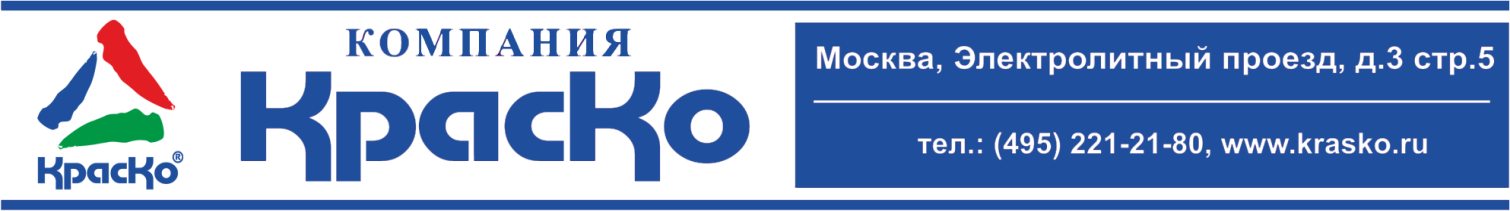 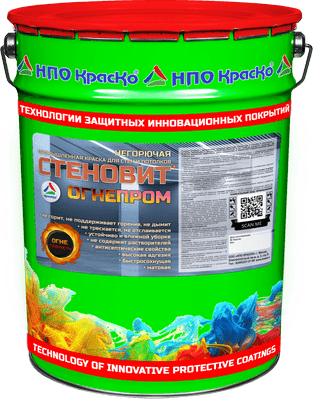 Стеновит ОгнеПромНегорючая промышленная краска для стен и потолковне горит, не поддерживает горение, не дымитне трескается, не отслаиваетсяустойчиво к влажной уборкеантисептические свойствабез растворителейбыстросохнущаявысокая адгезия матоваяСтеновит ОгнеПром – промышленная негорючая краска для отделки стен и потолков в помещениях с высокими требованиями к противопожарной безопасности, в том числе на маршрутах эвакуации, где требуется максимально эффективная защита поверхностей от воздействия и распространения прямого открытого огня.Стеновит ОгнеПром – однокомпонентный негорючий состав на водной основе, с добавлением целевых модифицированных компонентов в растворе низкомолекулярных силикатов. Образованное на поверхности пожаробезопасное и нетоксичное декоративное покрытие, отвечает требованиям «Технического регламента о требованиях пожарной безопасности» (Федеральный закон от 22.07.2008 N 123-ФЗ), предъявляемых к покрытиям подобного типа:Обеспечивает класс пожарной опасности КМ0 и класс горючести НГ;Защищает от распространения открытого огня; Предотвращает образование дыма; Состав негорючей краски Стеновит ОгнеПром дополнен антисептическими добавками, усиливающими защитные качества покрытия в условиях практического применения. Совокупность сбалансированных компонентов и особая формула состава, наделяют покрытие Стеновит ОгнеПром передовыми возможностями по защите от распространения огня и проявлений факторов биологического воздействия:  Негорючесть краски, позволяет использовать ее на всех объектах, где предъявляются высокие требования пожарной безопасности в том числе на объектах ГО и ЧС; Отсутствие горения и дыма во время воздействия пламени на поверхность, не затрудняет передвижение по маршруту эвакуации во время чрезвычайных ситуаций;Стойкость к влажной уборке позволяет без труда удалить загрязнения с поверхности;Пленочные биоциды, формируют надежный барьер, препятствующий распространению плесени и грибков на поверхности.Отсутствие резкого запаха при нанесении Стеновит ОгнеПром, позволяет проводить покрасочные работы без остановки производственных процессов, что помогает избежать дополнительных расходов на проведение покрасочных работ. Назначение: Промышленная негорючая матовая краска Стеновит ОгнеПром, успешно применяется в помещениях, от поверхностей которых требуется, пожаробезопасность. Используется для окраски стен и путей эвакуации в зданиях и сооружениях различного назначения, внутри помещений с умеренной влажностью: по бетону, кирпичу, ГКЛ (гипсокартон), штукатурке, стеклообоям, камню и другим пористым строительным материалам в:коридорах и лестничных клетках, вестибюлях, жилых и подвальных помещениях;авторемонтных мастерских, гаражах и ангарах;цехах газо-, нефтехимического комплекса;выставочных и музейных комплексах;торгово-развлекательных комплексах;производственных цехах;складах, хранилищах; объектах ГО и ЧС.ИНСТРУКЦИЯ ПО НАНЕСЕНИЮРасход может быть увеличен вследствие потерь и пористости основания!ТЕХНИЧЕСКАЯ ИНФОРМАЦИЯМеры предосторожностиРаботы по нанесению невоспламеняющейся краски, проводить в проветриваемом помещении. При проведении работ рекомендуется пользоваться защитными очками и перчатками. Не допускать попадания материала на участки кожи. При попадании материала в глаза промыть большим количеством воды!ХранениеНе нагревать. Беречь от огня. Состав хранить в прочно закрытой таре, предохраняя от действия тепла и прямых солнечных лучей и влаги при температуре от +5 до +30°С.Перед применением после хранения при отрицательных температурах состав выдержать 
в течение 24 часов при t (20±2)°С.Гарантийный срок хранения в заводской упаковке — 12 месяцев со дня изготовления.ТараТара 30 кг Внимание! Поставляется в литографированной таре! Этикетка оснащена защитными элементами от подделок!ПодготовкаПодготовкаОкрашиваемая поверхность должна быть сухой. Отслаивающуюся краску, штукатурку удалить скребком или иным способом. Старые покрытия отшлифовать, пыль от шлифовки удалить. Неровности зашпатлевать. Окрашиваемая поверхность должна быть сухой. Отслаивающуюся краску, штукатурку удалить скребком или иным способом. Старые покрытия отшлифовать, пыль от шлифовки удалить. Неровности зашпатлевать. Тщательно перемешать строительным миксером или низкооборотистой дрелью 
с насадкой (не менее 2 мин). Тщательно перемешать строительным миксером или низкооборотистой дрелью 
с насадкой (не менее 2 мин). Состав наносить в 2 слоя кистью, валиком или пневматическим распылением, на сухую и очищенную от грязи, пыли, масел, старой отслоившейся краски поверхность.Состав наносить в 2 слоя кистью, валиком или пневматическим распылением, на сухую и очищенную от грязи, пыли, масел, старой отслоившейся краски поверхность.Краску также можно использовать в качестве негорючего грунтовочного слоя перед покраской. Для этого объём краски, отведённый под грунтовочный слой, перед применением необходимо разбавить до нужной вязкости.Краску также можно использовать в качестве негорючего грунтовочного слоя перед покраской. Для этого объём краски, отведённый под грунтовочный слой, перед применением необходимо разбавить до нужной вязкости.Температура проведения работ, не ниже+5 °СОтносительная влажность, не более  80%Разбавление, очистка оборудованияВодаНанесениеРазбавлениеКисть/валикНе требуетсяДля получения защитного негорючего покрытия, краску наносить без добавления разбавителей в 2 слоя, выдержать интервал межслойной сушки 1 час при температуре (20±2)°С.Для получения защитного негорючего покрытия, краску наносить без добавления разбавителей в 2 слоя, выдержать интервал межслойной сушки 1 час при температуре (20±2)°С.Пневматическое распыление- диаметр сопла 1.7-2.0 мм- давление 1,8-2 бар.Не более 5%Для получения защитного негорючего покрытия при использовании метода воздушного распыления, необходимо использовать диаметр сопла 1.7 – 2.0 мм. Нанесение произвести без разбавления в 2 слоя с межслойной сушкой 1 час при температуре (20±2)°С. В случае необходимости состав довести до рабочей вязкости проточной водой, но не более 5% от объёма материала.Для получения защитного негорючего покрытия при использовании метода воздушного распыления, необходимо использовать диаметр сопла 1.7 – 2.0 мм. Нанесение произвести без разбавления в 2 слоя с межслойной сушкой 1 час при температуре (20±2)°С. В случае необходимости состав довести до рабочей вязкости проточной водой, но не более 5% от объёма материала.Теоретический расход, г/м2Время высыхания до ст.3, (20±2)°С, час200-2501Наименование показателяЗначениеТехнические условия20.30.11-055-01524656-2020Основа материалаКалиевое жидкое стеклоВнешний вид пленкиОднородная матовая поверхностьКласс пожарной опасности лакокрасочного покрытия согласно статье 13 и таблицы 3 «Технического регламента о требованиях пожарной безопасности» (Федеральный закон от 22.07.2008 N 123-ФЗ)*КМ 0 Готовый составГотовый составСухой остаток, %65-67Степень перетира, мкм, не более60Вязкость, мПа*с, около10000Плотность при t (20,0±0,5)°С, г/см31.7-1.9pH краски9-11Цвет покрытияБелый, база «А» под колеровкуВремя высыхания до степени 3 при t (20,0±0,5)°С, ч., не более1Набор механической прочности, сут. не менее2Окончательный набор прочности, сут. не менее7Адгезия, балл, не более1Рабочий интервал температур после набора прочности, °СОт -30 до +50Прочность пленкиПрочность пленкиПри ударе, см, не менее40Устойчивость покрытия к истиранию, кг/мкм, не менее3.0